6 – 7 September 2019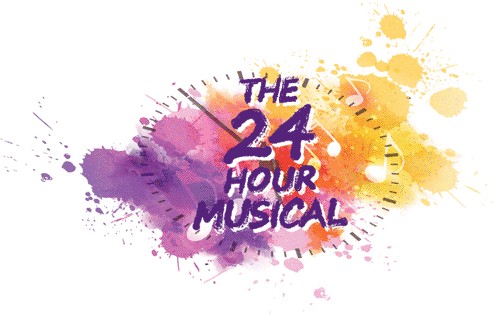 Thank you for signing up to be a part of 24 Hour Musical at Camberley Theatre.Please complete all parts of this form and attach a photograph or email a digital copy to us so that the production team can plan casting in advance.The 24 Hour Musical is pre-cast and all casting decision are made at the discretion of the production team. There is a show fee payable in advance to take part in the production and show T-shirts/Hoodies can be ordered using the attached form.FAQs and more info available on our website.Please return this form by email to 24hr@creativemindsproductions.co.ukMany thanks – we look forward to seeing you on Friday 6th September,Eddie and Polly - Team 2424 Hour Musical 2019 Souvenir T-Shirt/HoodieSouvenir Clothing will be ordered in advance, at a cost of £15 (T-Shirt) / £25 (Hoodie), and we will be printing on the reverse with the names of all those involved in the production including cast, crew and production team.…………………………………………………………………………………………………….Please circle the size you would like:What size T-Shirt would you like:Adult Small	Adult Medium 	Adult Large 	Adult Extra-Large What size Hoodie would you like:Adult Small	Adult Medium 	Adult Large 	Adult Extra-Large  I have paid for my order online, with reference code CM24HR2019, toCreative MindsMetro Bank (Guildford) Sort Code: 23-05-80Account Number: 13353255 I will pay on the night using card payment(There will be a £1 sur-charge to use the card payment system)Please return this form, with payment, toCREATIVE MINDS 24 HOUR c/o Camberley Theatre, Knoll Road, Camberley, Surrey, GU15 3SYName of performerContact EmailContact Mobile NumberPlaying AgeCostume Sizes – MenCostume Sizes – WomenSinging Skills – please tickDancing Skills – please tickWhat type of role are you interested in?(Remember it’s an intense rehearsal period!)Principal(all singing, all dancing)Supporting(maybe a few lines or song)What type of role are you interested in?(Remember it’s an intense rehearsal period!)Cameo(featured one liner)Ensemble(I’ll join in – as long as I’m not on my own!)Performance History(tell us a bit about you and what performance history you have. Don’t worry if you’ve never done it before!)Please give details of any previous shows you have performed/taken part in.Do you have a link to any online media we can watch or listen to?What interests you about the 24 Hour Musical?How did you hear about the 24 hour musical?